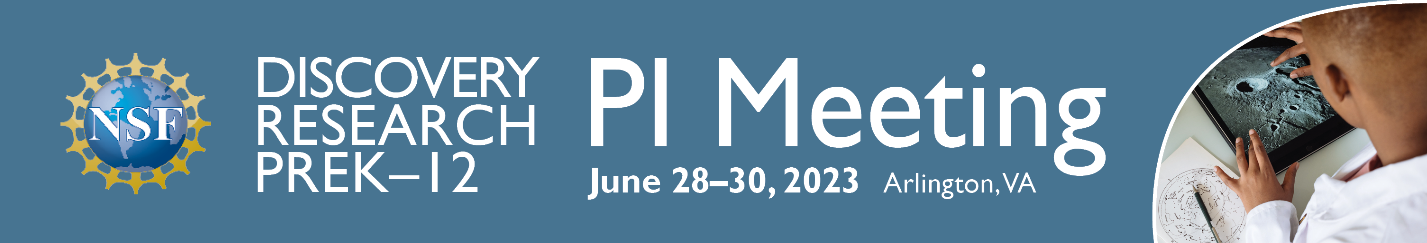 2023 DRK–12 PI Meeting: Making ConnectionsSession Proposal Submission TemplateSubmissions due January 20, 2023PROPOSAL SUBMISSION INSTRUCTIONSRead the full Call for Proposals before submitting your proposal. Please submit your proposal online no later than 11:59 pm ET January 20, 2023. Since you will not be able to return to the site and edit your submission, we suggest that you collect the required information ahead of time—using this template as a guide—and transfer the information to the submission form when ready. *indicates fields that are required.Proposal Submission Checklist:A complete proposal (i.e., containing all relevant elements outlined in proposal submission instructions above)Effective plan to engage session participants in discourse and/or activity that has the potential to benefit the participants, such as a product developed, new ideas generated and documented, and/or materials sharedPotential to generate new insights or research directions for the DRK–12 community as well as the field at largeSession Information:Session title* Session format (thematic, technical assistance, working)*Preferred session length (if longer or shorter than the standard 1 hour and 15 minutes)Session focal area (choose one)*Attending to Diversity, Equity, Inclusion, and Justice in Our Work and RelationshipsResponding to the Changing Education and Research EnvironmentBuilding Partnerships and CollaboratingMaking an Impact and Disseminating our Research and Products to Various AudiencesBuilding on Our Work Innovations in Interdisciplinary SubjectsDesigning and Conducting Research ProjectsOther <Describe>Question or Issue that Is the Primary Focus of the Session*Session Summary for Agenda (limited to 25 words)*Full Session Description (limited up to 1000 words, no graphics)*Include how the session will address the focal area and the session objectives, structure/format, plan for interaction with the participants, and expected outcomes. If your proposed session will not address one of the focal topics, please include an argument for the importance of the topic and discussion you are proposing. To be considered, proposals must define a specific plan for significant and meaningful participant engagement. To assist in the assignments of keywords to describe your session, please include relevant information about primary research study participants (e.g., teachers, students, families), STEM content area, grade band, and other focal information not provided elsewhere.Presenter(s) information Proposed presenters must be included on the invitation list for the 2023 DRK–12 PI Meeting. See the invitee list. Invitations will be sent to active DRK–12 PIs (or PI substitutes) at the opening of the registration period in January. Each presenter is allowed to lead only one session but may be a co-presenter on more than one session.Presenter 1 (Primary Session Contact)Name*Organization*Email address*Phone number*DRK–12 project title (please only list currently funded project[s])*Presenter 2 Name*Organization*Email address*Phone number*DRK–12 project title (please only list currently funded project[s])*<Repeat for additional presenters>Special RequestsDescribe if you have any limitations such as data and time that you can present. SUBMIT NOWDeadline is January 20, 2023QUESTIONS? Email cadre@edc.org